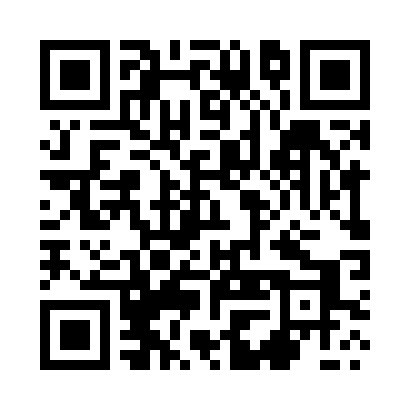 Prayer times for Garbce, PolandWed 1 May 2024 - Fri 31 May 2024High Latitude Method: Angle Based RulePrayer Calculation Method: Muslim World LeagueAsar Calculation Method: HanafiPrayer times provided by https://www.salahtimes.comDateDayFajrSunriseDhuhrAsrMaghribIsha1Wed2:545:2412:505:578:1610:352Thu2:505:2212:495:588:1810:383Fri2:475:2012:495:598:2010:414Sat2:435:1812:496:008:2110:455Sun2:395:1612:496:018:2310:486Mon2:355:1512:496:028:2410:517Tue2:355:1312:496:038:2610:558Wed2:345:1112:496:048:2810:569Thu2:335:0912:496:058:2910:5710Fri2:335:0812:496:058:3110:5711Sat2:325:0612:496:068:3210:5812Sun2:315:0512:496:078:3410:5913Mon2:315:0312:496:088:3510:5914Tue2:305:0112:496:098:3711:0015Wed2:305:0012:496:108:3811:0116Thu2:294:5912:496:118:4011:0117Fri2:284:5712:496:128:4111:0218Sat2:284:5612:496:138:4311:0219Sun2:274:5412:496:138:4411:0320Mon2:274:5312:496:148:4611:0421Tue2:264:5212:496:158:4711:0422Wed2:264:5112:496:168:4811:0523Thu2:264:4912:496:178:5011:0624Fri2:254:4812:496:178:5111:0625Sat2:254:4712:496:188:5211:0726Sun2:244:4612:506:198:5411:0827Mon2:244:4512:506:208:5511:0828Tue2:244:4412:506:208:5611:0929Wed2:234:4312:506:218:5711:0930Thu2:234:4212:506:228:5811:1031Fri2:234:4112:506:239:0011:10